Муниципальное бюджетное образовательное учреждение средняя общеобразовательная школа № 59 хутора Школьного муниципального образования Крымский районМетодические рекомендации по формирующему оцениванию при подготовке к ГИАВасильева Лариса Николаевна,заместитель директора по УВР,учитель английского языкаВ последнее время в содержании образования произошли качественные изменения: акцент с предметных знаний, умений и навыков, как основной цели обучения, был перенесен на формирование общеучебных компетенций учащихся. В связи с этим изменился и подход к оцениванию.Оценки в школе – не главное, однако оценивание — основа основ образовательного процесса. Рассказываем о преимуществах критериального и формирующего оценивания, а также о том, как выйти за пределы формального контроля знаний и вовлечь учеников в осмысление их учебных достиженийОбновление ФГОС, появление федеральных образовательных программ и другие изменения в нормативно-правовой базе общего образования повлекли за собой значительные перемены в системе школьного обучения. Особое место среди нововведений занимает оценка результатов обучения, ориентированная на управление качеством образования.К оценке образовательных достижений в соответствии с ФГОС применяют системно-деятельностный, уровневый и комплексный подходы.Критерии оценки системно-деятельностного подхода — планируемые результаты обучения, выраженные в деятельностной форме. Уровневый подход позволяет зафиксировать уровень индивидуального прогресса школьников в достижении планируемых результатов обучения: базовый, ниже и выше базового.Комплексный подход к оценке образовательных достижений реализуется через:оценку предметных и метапредметных результатов;использование комплекса оценочных процедур, разнообразных методов и форм оценки проектов, практических, исследовательских, творческих работ и др.;использование самоанализа, самооценки и взаимооценки.Все эти подходы могут быть реализованы с помощью формирующего оценивания, в основе которого лежит оценивание критериальное. В статье рассмотрим оба процесса — методы, инструменты, приемы, преимущества и особенности применения.Что такое критериальное оценивание?Критериальное оценивание – это процесс сравнения образовательных достижений обучающихся с заранее определенными и известными всем участникам образовательного процесса критериями, соответствующими целям и содержанию образования (Письмо Минпросвещения РФ от 13.01.2023 № 03-49 «О направлении методических рекомендаций»).Основными критериями выступают ожидаемые результаты, соответствующие учебным целям. Например, в качестве критериев могут выступать планируемые учебные умения  – как предметные, так и метапредметные.Опора на критерии делает процесс оценивания максимально понятным, объективным, открытым и обеспечивает индивидуальное развитие школьников.Преимущества критериального оцениванияКритериальное оценивание решает сразу несколько проблем. В идеале оно исключает формальный подход учителя к оценке, ведь придется разработать систему критериев, вовлечь в этот процесс учеников, внедрить и ежедневно использовать в работе. Кроме того, такой подход минимизирует влияние на оценку личных отношений между педагогом и учеником. Есть и другие преимущества:Учитель получает конкретные ориентиры для планирования и коррекции процесса обучения, а также оценки его результатов.Ученики лучше понимают учебные цели и задачи, а кроме того — способы достижения этих целей.Благодаря самооцениванию и взаимооцениванию ученики получают возможность участвовать в процессе.Родители могут отслеживать результаты обучения ребенка.Прозрачная система критериев поможет избежать претензий родителей к справедливости оценки.Кроме того, критериальный подход способствует развитию у школьников критического мышления и формированию объективной самооценки. Зная и понимая критерии оценивания, они могут анализировать собственный результат, выделять свои сильные стороны и зоны роста. Это поможет осознать прогресс и повысит учебную мотивацию.Как сформулировать критерии оценки?Количественное содержание критериев определяется баллами, или уровнями достижений, и соответствующими им описаниями, поясняющими уровень достижений по конкретному критерию. Допустимо признать какой-либо из критериев более важным и оценивать выше, присвоив ему максимальное количество возможных баллов. Высший балл по каждому из критериев отражает уровень, которого ученики действительно могут достигнуть.Что касается качественного содержания, нужно четко спланировать и описать предполагаемые итоговые результаты для каждого блока дисциплин и обозначить сроки достижения. Чем больше будет критериев оценки, тем большего успеха ребенок сможет достигнуть в учебе.Итоговые результаты критериального оценивания с оценками по всем предметным блокам необходимо занести в оценочный лист, содержащий предметные критерии.Что такое формирующее оценивание?В основе ФГОС системно-деятельностный подход, поэтому ученик занимает все более активную, субъектную позицию. Категоричная критика без объяснения причин должна остаться в прошлом. Организация системы оценки по ФГОС предполагает:выход за рамки контроля знаний, ориентацию на достижение планируемых результатов,эффективную обратную связь. Поэтому возрастает роль формирующего оценивания. Ребенку важно не просто получить оценку, но и узнать почему — что получилось хорошо, а над чем стоит поработать.Формирующее оценивание – это оценивание, при котором педагог сравнивает результаты ученика с его предыдущими результатами и дает обратную связь по итогам обучения.В отличие от суммирующего, формирующее оценивание обеспечивает индивидуальный, а не усредненный подход к ученикам. Суммирующее оценивание дает основание для выставления отметок, в то время как формирующее обеспечивает личный прогресс ребенка в обучении и его мотивацию к дальнейшему развитию.Технология формирующего оценивания в современной школеВажное условие для успешного внедрения формирующего оценивания — это системность. Формирующая оценка образовательных результатов учащихся — постоянный процесс, интегрированный в образовательную практику естественным образом. Технология формирующего оценивания может быть представлена в виде четкой последовательности шагов.Шаг 1. Запланировать достижения образовательных результатов по темам.Для этого необходимо определить уровень подготовки каждого ученика на каждом этапе учебного процесса и проанализировать, как дети достигают краткосрочных образовательных целей и результатов обучения в соответствии с программой.Шаг 2. Сформулировать цель урока как условие достижения образовательных результатов.Важно донести эту цель до учеников, чтобы они знали и понимали, каких результатов от них ждут. Цель должна быть конкретной, измеримой, значимой, достижимой и ограниченной по времени.Шаг 3. Сформулировать задачи урока как последовательность шагов.При этом учителю необходимо:сохраняя оптимальный уровень трудности, обеспечить ученику достижение успеха и регулярную мотивацию;сделать так, чтобы задачи, которые вы ставите, пробуждали любознательность и интересы ребенка;принять участие и при необходимости помочь ребенку в решении предложенной задачи.Шаг 4. Определить критерии оценивания.К этой задаче важно подключать учеников. Тогда они будут понимать, чего от них ждет учитель, и смогут внести свой вклад, варьируя критерии так, чтобы сделать их еще более понятными и эффективными.Шаг 5. Оценить деятельность обучающихся в соответствии с критериями.Исходя из образовательных потребностей учеников выбирают инструменты и методы оценивания. Это могут быть критериальные таблицы, т.е. система критериев оценки, листы самооценки, листы взаимооценки, недельные отчеты и др.Шаг 6. Дать обратную связь: учитель — ученик, ученик — ученик, ученик — учитель.Формирующее оценивание предполагает самооценку ребенка и взаимооценку детей. Школьники учатся отмечать слабые и сильные стороны других работ и анализируют собственный прогресс. Рефлексируя над работами одноклассников, выступая в роли экспертов и советников, дети глубже понимают необходимость и роль оценивания. Кроме того, это дополнительная возможность сравнить собственное понимание с мнением сверстников, а еще — проявить самостоятельность.Не забывайте отслеживать, улучшает ли взаимооценивание результаты учеников и взаимодействие между ними.Шаг 7. Сравнить результаты учеников с предыдущим уровнем их достижений.Благодаря тому, что учитель и ученик вместе оценивают результаты обучения с целью выработать общие подходы, между ними повышается уровень доверия. Кроме того, подобная совместная деятельность позволяет распределить ответственность за результаты обучения.Шаг 8. Определить место обучающегося на пути достижения поставленной цели.Это, во-первых, поможет определить трудности, с которыми сталкиваются учащиеся, и восполнить пробелы. Во-вторых, важно поделиться результатами проведенного анализа с учениками — это еще один способ вовлечь детей в осмысление учебного процесса.Важно, применяя критериальное и формирующее оценивание, постепенно сокращать объем поддержки со стороны учителя. В итоге ученик примет полную ответственность за собственное обучение.Шаг 9. Скорректировать образовательный маршрут.С учетом результатов учитель совместно с учеником выстраивают и корректируют план дальнейшего обучения.Методы, техники и инструменты формирующего оцениванияВажно помнить, что формирующее оценивание — это всегда комбинация приемов и методов. Педагоги разработали целый банк техник: недельные отчеты, опросники самодиагностики, матрица запоминания, индекс-карточки и множество других. Остановимся подробнее на нескольких примерах.Карты понятий. Представляют собой диаграммы, которые визуализируют ассоциативные связи и гиперонимо-гипонимические отношения между изучаемыми понятиями. Помогают ученикам «взглянуть на тему сверху» и сконцентрироваться на концептуальном понимании, а не на механическом заучивании терминов. Карты понятий позволяют учителю оценить, как ученик представляет себе общую картину предмета или конкретной темы и насколько его знание соответствует научному. Можно рисовать карты на бумаге, но если вы хотите выбрать современный инструмент, для составления интеллект-карт есть специальные программы с простым интуитивно понятным интерфейсом, например, XMind. Разрабатывать карты понятий можно не только в индивидуальной, но и в групповой форме.Одноминутное эссе. В конце урока учитель предлагает ученикам написать короткое эссе, в котором они отвечают на вопросы: Что главное ты узнал на уроке? Какой материал остался тебе непонятным? Такие эссе помогают учителю и ученикам выявить и проанализировать трудности, возникшие в процессе освоения программы по предмету.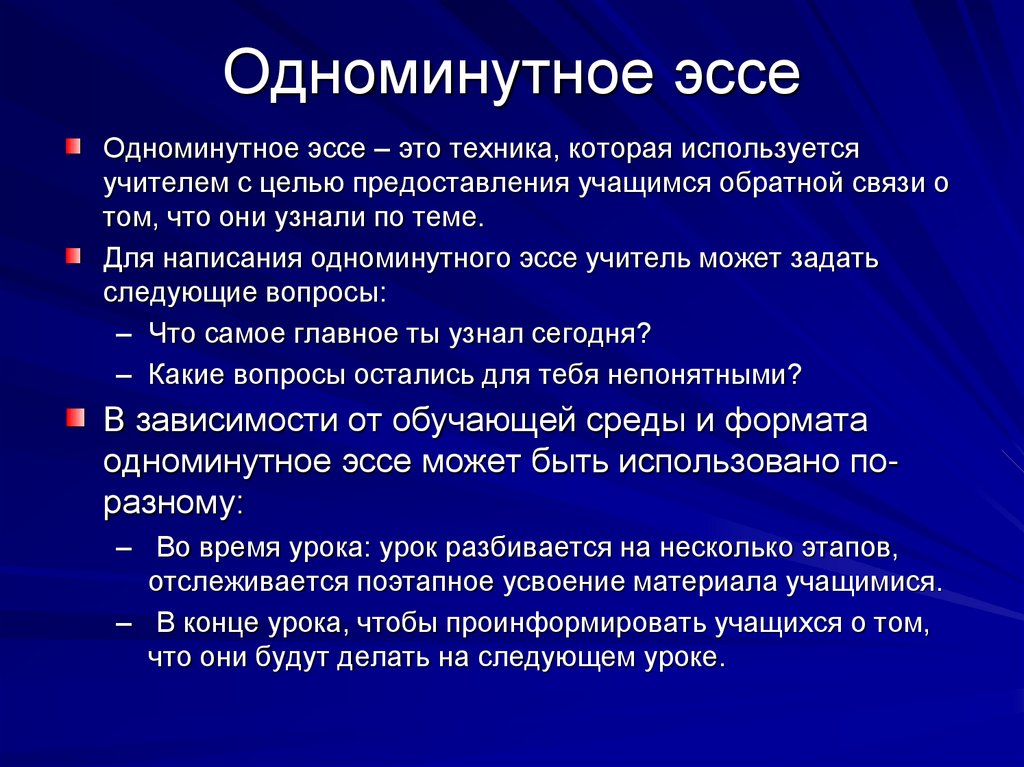 Вопросы для тестов. Учитель и ученик меняются ролями — дети сами составляют вопросы для тестирования. Для этого им нужно структурировать свои знания и оценить масштаб изучаемой темы. Такой прием помогает не только выявить пробелы в освоении программы, но и повысить активность, субъектность детей как участников образовательного процесса. А еще составление вопросов для тестов развивает критическое мышление и внимание к мелочам. Многие приемы формирующего оценивания подразумевают совместную деятельность учителя и ученика, что позволяет разделить ответственность за результаты обучения. Как правило, считается, что эту ответственность в полной мере несет учитель. Однако это не совсем так: учащийся тоже ответственен за свое обучение. Задача учителя — создать эффективную учебную среду, а за обучение в этой среде и свои результаты отвечает уже ученик.Памятка:Можно предложить  следующую стратегию работы по формирующему оцениванию при подготовке к ГИА:- цели переводятся в измеряемые учебные результаты- определяется необходимый уровень их достижения- отбираются техники оценивания- реализуются соответствующие методы обучения- проводится оценивание и выясняется, достигнуты ли планируемые результаты обучающимися.Исходя из данной стратегии, создается «дорожная карта» технологии формирующего оценивания, которая поможет привести работу с этой технологией в систему: 1) Планирование образовательных результатов обучающихся при разработке рабочей программы 2) Планирование целей урока как образовательных результатов деятельности обучающихся. Учитель может сформулировать две цели урока: для себя – цель, которой он собирается достичь в ходе работы на уроке, для учеников – цель, к которой будут стремиться они.3) Формулирование задач урока как шагов деятельности обучающихся.4) Формулирование конкретных критериев оценивания деятельности обучающихся на уроке5) Оценка деятельности обучающихся по критериям.6) Осуществление обратной связи: учитель-ученик, ученик-ученик.7) Сравнение полученных результатов обучающегося с предыдущим уровнем результатов.8) Определение места обучающегося на пути достижения цели.9) Корректировка образовательного маршрута обучающегося.Технологию формирующего оценивания возможно применять как на уроках, так и во внеурочной деятельности.